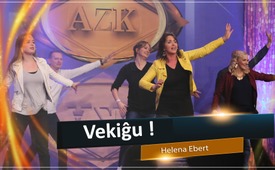 Kanto : "Vekiĝu"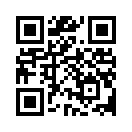 Vekiĝu !
Ek, venu, ni kune staras en vero kaj lumo
La estonteco de niaj infanoj estas en danĝero, ĝi rompiĝas.
Ĉar vi estas la lumo rompanta malhelon !
Rompanta malhelon !Saluton, mi nomiĝas Elena. Mi verkis kanzonon. Mia nevino helpis min por la vortoj. Temas pri la frua seksigo de la infanoj.
Ni jam aùdis tiom da pruvoj, ke la situacio estas vere drama. Kaj mi opinias, ke la situacio koncerne la fruan seksigon de niaj infanoj estas treege drama.
Mi estas patrino de kvin infanoj kaj avino de kvar genepoj. La afero estas tre grava. Tiom malplaĉas al ni, kiam ni aùdas kiel ili klopodas tre milde manipuli niajn infanojn por ilin formatigi.
Fakte estas mortigo. Laù mi, tio estas infanmortigo, reprogrami la infanojn por ke ili ne plu povu korekte funkcii laù sia naturo. Tio estas infanmortigo.
Ĝuste tial, tiu kanzono nomiĝas « Vekiĝu ! » Ni ekstaris, kaj ni kriis « Vekiĝu ! » Kaj nun ni volas fari tion kune kun vi. Ĉar ni havas la plej potencan armilon. La lumon. La lumo, la vero, tio estas la plej bona armilo.
Kiam ni ne plu rampas, kiam ni ekstaras kaj diras la veron, tiam ni povas tiom ekmovigi. Ili ne estas tiom multaj, la homoj manipulantaj la aferon. Kaj tiom ege multegaj la homoj kiuj restas silentaj, kiuj ankoraŭ ne vekiĝis. Sed ni ekstaras. Ni ĵus ekstaris. Kaj nun vi ĉiuj povas partopreni.de H.E.Fontoj:http://www.anti-zensur.info/azk14/wachaufAnkaŭ tio povus interesi vin:#14aAZK-eo - konferenco AZK - www.kla.tv/14aAZK-eo

#Hits-eo - Hits-KTV - www.kla.tv/Hits-eoKla.TV – Novaĵoj alternativaj ... liberaj – sendependaj – necenzuritaj ...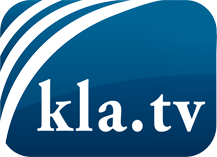 Tio kion la amaskomunikiloj devus ne kaŝi ...Tio pri kio oni aŭdas malmulte, de la popolo por la popolo...Regulaj informoj ĉe www.kla.tv/eoIndas resti ĉe ni!Senpaga abono al nia retpoŝta informilo ĉi tie: www.kla.tv/abo-enSekureca Avizo:Kontraŭaj voĉoj bedaŭrinde estas pli kaj pli cenzuritaj kaj subpremitaj. Tiom longe kiom ni ne orientiĝas laŭ la interesoj kaj ideologioj de la gazetara sistemo, ni ĉiam sciu, ke troviĝos pretekstoj por bloki aŭ forigi Kla.TV.Do enretiĝu ekstere de interreto hodiaŭ! Klaku ĉi tie: www.kla.tv/vernetzung&lang=eoLicenco:    Licence Creative Commons kun atribuo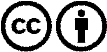 Oni rajtas distribui kaj uzi nian materialon kun atribuo! Tamen la materialo ne povas esti uzata ekster kunteksto. Sed por institucioj financitaj per la aŭdvida imposto, ĉi tio estas permesita nur kun nia interkonsento. Malobservoj povas kaŭzi procesigon.